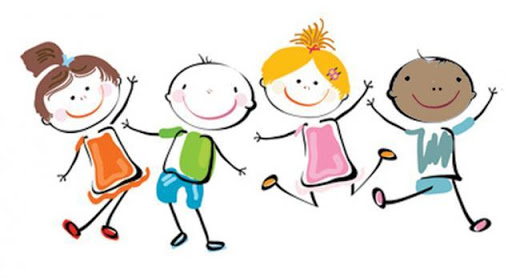 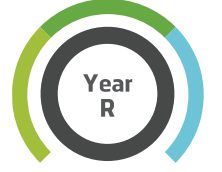 Click on the links for some great video-based ideas to do at home.DanceJust Dance 2018 - Waka Waka This Time For Africa https://www.youtube.com/watch?v=gCzgc_RelBAFitnessKids Beginners Workout | The Body Coach https://www.youtube.com/watch?v=mhHY8mOQ5eoYogaMini the Puppy | Cosmic Kids Zen Den - Mindfulness for kids https://www.youtube.com/watch?v=K7FUbTac_dsDisney Dance-alonghttps://www.thisgirlcan.co.uk/activities/disney-workouts/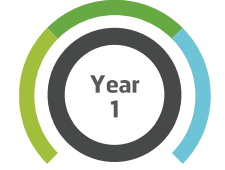 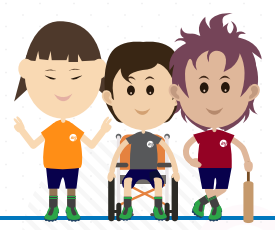 Click on the links for some great video-based ideas to do at home.DanceJust Dance 2018 - Waka Waka This Time For Africa https://www.youtube.com/watch?v=gCzgc_RelBAHome Fitness5 Minute Move Featuring Betsy | The Body Coach TV https://www.youtube.com/watch?v=u0_1QBQ8SykYogaThought Bubbles | Cosmic Kids Zen Den - Mindfulness for kids
https://www.youtube.com/watch?v=xUUq0HuSLS0Home Challengeshttps://primarypeplanning.com/home-pe-ks1-challenge-activities/Disney Dance-alonghttps://www.thisgirlcan.co.uk/activities/disney-workouts/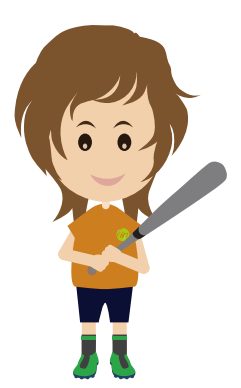 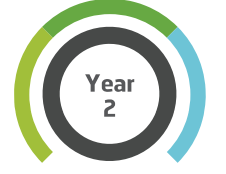 Click on the links for some great video-based ideas to do at home.DanceLet's Dance: I am Alive - will.i.amhttps://www.youtube.com/watch?v=2pgR87RVD14Home Fitness5 Minute Move | Kids Workout 1 | The Body Coach TV –https://www.youtube.com/watch?v=d3LPrhI0v-w  YogaYes You Can! | Cosmic Kids Zen Den - Mindfulness for kidshttps://www.youtube.com/watch?v=jzYtNWjQiK0Home Challengeshttps://primarypeplanning.com/home-pe-ks1-challenge-activities/Disney Dance-alonghttps://www.thisgirlcan.co.uk/activities/disney-workouts/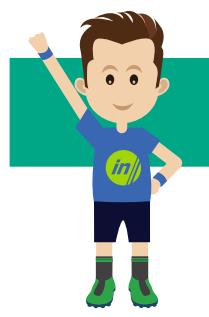 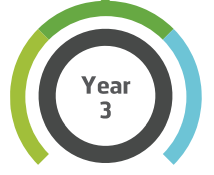 Click on the links for some great video-based ideas to do at home.DanceMacarena. Just Dance 2015https://www.youtube.com/watch?v=zyIXQsDY9NEHome Fitness5 Minute Move Featuring Francesca | The Body Coach TVhttps://www.youtube.com/watch?v=hvJXQT4gowgYogaPopcorn the Dolphin | A Cosmic Kids Yoga Adventure!https://www.youtube.com/watch?v=YR1OxBk8BF4Home Challengeshttps://primarypeplanning.com/home-pe-ks2-activities/Disney Dance-alonghttps://www.thisgirlcan.co.uk/activities/disney-workouts/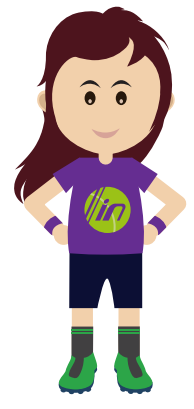 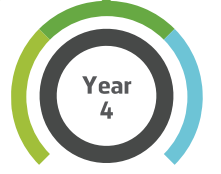 Click on the links for some great video-based ideas to do at home.DanceJust Dance 4 What Makes You Beautifulhttps://www.youtube.com/watch?v=dpY4ZTV7Fm0Home FitnessActive 8 Minute Workout Featuring Alfie | The Body Coach TVhttps://www.youtube.com/watch?v=EXt2jLRlaf8YogaCosmic Kids Yoga Disco | Washing Machine Song!https://www.youtube.com/watch?v=dw-0bmtDPnkHome Challengeshttps://primarypeplanning.com/home-pe-ks2-activities/Disney Dance-alonghttps://www.thisgirlcan.co.uk/activities/disney-workouts/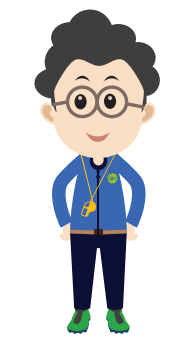 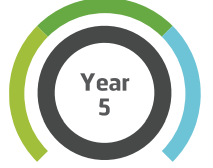 Click on the links for some great video-based ideas to do at home.DanceMambo No 5 - Just Dance Summer Partyhttps://www.youtube.com/watch?v=z_Sv7IQwBGoHome FitnessActive 8 Minute Workout Featuring Izzy | The Body Coach TVhttps://www.youtube.com/watch?v=YIB2SJnBHBQYogaHarry Potter and The Philosopher's Stone | A Cosmic Kids Yoga Adventure!https://www.youtube.com/watch?v=R-BS87NTV5I   Home Challengeshttps://primarypeplanning.com/home-pe-ks2-activities/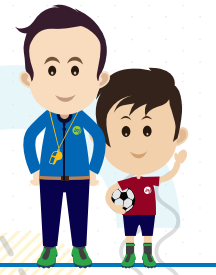 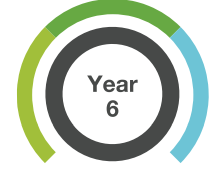 Click on the links for some great video-based ideas to do at home.DanceFRIENDS by Marshmello & Anne-Marie | Just Dance 2019https://www.youtube.com/watch?v=Naj1SGmW0h0Home FitnessActive 8 Minute Workout Featuring Harry | The Body Coach TVhttps://www.youtube.com/watch?v=TUp2_VAHIrIYogaMinecraft | A Cosmic Kids Yoga Adventure!https://www.youtube.com/watch?v=02E1468SdHg  Home Challengeshttps://primarypeplanning.com/home-pe-ks2-activities/